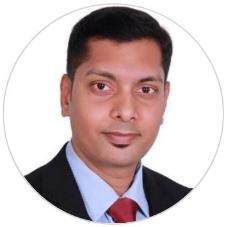 Leo Retail Manager - UAEPG Diploma in Business Administration with proven success in Retail Operations, Retail Store Opportunities/Expansion, Budgeting, Order Management, Logistics Management, and Project Management.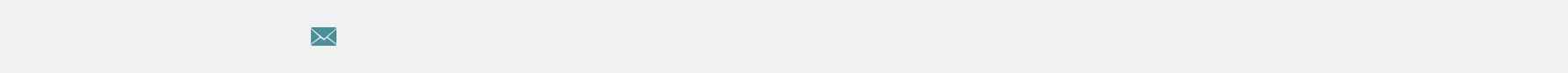 Leo.383578@2freemail.com 	  United Arab Emirates, Dubai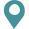 KEY WORK EXPERIENCERetail ManagerThreads DGT Trading LLC06/2016 – Present Dubai, United Arab Emirates Achievements/TasksSuccessfully lead and accomplished the opening of Flagship Store (New Retail Concept Project @7500 Sq. Ft).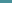 Successfully headed several Retail ProjectsOversee the Store Operations, Inventory and Logistics, and order management across 7 Retail Stores across UAEMonitor sales performance of Retail Stores, their Profitability & implement Strategic Sales / Operational plansPlanning the annual budget and ensure profitability to meet budget requirements and control measures on costPropose expansion and renovation plans for the retail storesDevelop & Implement SOP, KPI, Policies & Procedures for Retail OperationsConduct regular store visits and meet Store Managers to discuss day-to-day operations, upcoming store events, promotions, and trainingCoach, motivate and inspire Store Leaders to accomplish store goals and maximize their individual and overall store performanceSKILLS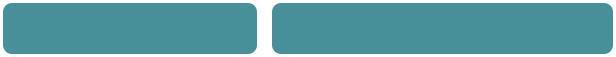 Retail Operations	Order Management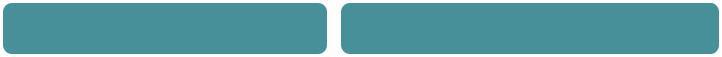 Store Expansions	Budgeting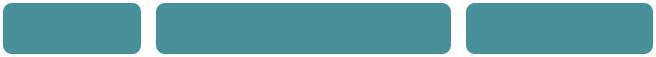 Training	Project Management	Negotiation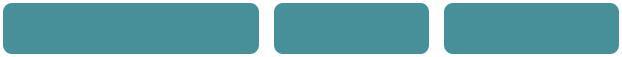 P&L Management	Six Sigma	Leadership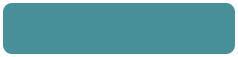 Public SpeakingPROJECTSThreads' Flagship Store - Times Square Center (08/2017 – 10/2017)Successfully lead the Flagship Store project of 7500 sq. ft., from its Shell/Core condition to a fully functional Flagship Store within 3 months.New Store - Rameez Mall (Sharjah) (04/2017 – 06/2017)Successfully accomplished the opening and complete operations of the new store.New Store - Dubai Silicon Oasis (10/2016 – 12/2017)Successfully accomplished the opening and complete operations of the new store.Store ManagerThreads DGT Trading LLC02/2013 – 06/2016 Dubai, United Arab Emirates Achievements/TasksSuccessfully lead the operations as Store ManagerProposed in-store signboards for the retail, which was selected as mini-project across all retail storesCreated hourly checklist for store which was successful and now implemented across all Retail StoresCreated the Daily Sales Report Excel format currently being used across all Retail StoresResponsible to oversee daily operations of Retail Store Responsible to monitor the sales, VM and customer serviceConduct Sales/Customer service training and conduct performance reviews for the staﬀNew Store - Dalma Mall (Abu Dhabi)(05/2016 – 08/2016)Successfully accomplished the opening and complete operations of the new store.OneHSBC Project - HSBC HDPI (10/2011 – 12/2011)Successfully integrated and tested the HUB (Oracle-based application) across all global locations using the applicationSix Sigma Yellow Belt - HSBC (09/2010 – 10/2010)Recorded recurring time saving of 150 man hours per monthEDUCATIONPG Diploma - Supply Chain Management Welingkar UniversityBachelor of CommerceOsmania UniversityIntermediate EducationSt. Joseph's Junior College06/1997 – 04/1999Page 1 of 2KEY WORK EXPERIENCEAML ExecutiveHSBC01/2007 – 01/2013 Hyderabad, India Achievements/TasksReview the KYC/KYB for personal and business customersMonitor the transactions on accounts and provide report for any suspicious transactionsLiaise with the Relationship Manager on customer accounts for further information on customer and transactionsPrepare case studies and make presentation on various transactions and accountsEditorFocus Infosys Pvt. Ltd10/2005 – 12/2006 Hyderabad, India Achievements/TasksReview the medical reports based on patient diagnosis, examination, and assessment and ensure 100% accuracy of report.Top performer for 3 consecutive monthsPromoted as Editor in 3 months from date of joining Received cash award for best performanceProofreaderElico Ltd09/2002 – 09/2005 Hyderabad, India Achievements/TasksLead a team of 4 staﬀ and review their transcripts for accuracyProvide training on medical transcription tools, software and diﬀerent accountsPromoted as Direct UploaderPromoted as ProofreaderOTHER CERTIFICATIONSSix Sigma Yellow BeltHSBC HDPIHONOUR AWARDSProcess Star Award (2009)HSBC HDPISuper Star Award (2010)HSBC HDPIPrism Award (2009)HSBC HDPIGenie Idea Award (2010)HSBC HDPIAward for the most number of ideas from a ProcessEDUCATIONHigh SchoolSt. Joseph's High School04/1997ACHIEVEMENTSRetail Manager (06/2016)Promoted as Retail Manager from Store ManagerEditor (12/2005)Promoted as Editor from the position of Senior ProofreaderProofreader (09/2004)Promoted as proofread from DirectuploaderDirect Uploader (03/2003)Promoted as Direct Uploader from the position of Medical TranscriptionistCONFERENCES, COURSES & OTHERSWelingkar UniversityConference/Issuer of the certificateSupply Chain ManagementRetail ManagementInventory ManagementOperationsE-commerceSUPPORTED CAUSES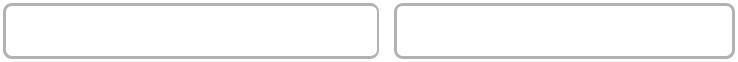 Blood Donation Campaigns	Sheltering the homelessINTERESTS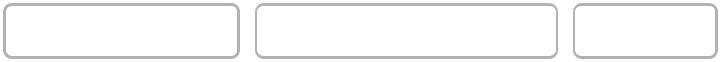 Public Speaking	Motivational Speaker	Reading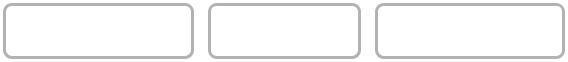 Automation	Robotics	NetworkingPage 2 of 2